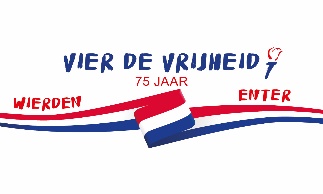 Opgave van een activiteit in het kader van de viering van 75 jaar vrijheid in de gemeente Wierden. Gaarne voor 15 augustus inleveren bij info@vrijheidwierdenenter.nl.Daarna bent u 
 in de gelegenheid om voor 15 september een definitief projectplan in te leveren. 
 U kunt een vraagteken zetten achter vragen waarvan u het antwoord zelf nog niet helder heeft. Uw  gegevensUw  gegevensStichting / vereniging / particulierGeslachtVoorletter(s)Tussenvoegsel(s)AchternaamStraatnaamHuisnummerHuisnummertoevoegingPostcodeWoonplaatsTelefoonnummerE-mailadresBankrekeningUw  projectUw  projectNaam van het projectDoelgroepenDoelstelling projectDatum / dataActiviteitenWaar gaat u het project uitvoeren?Met welke organisaties / projecten werkt u samen?KostenKostenWat zijn  de totale kosten van dit project?Voor welk bedrag vraagt u subsidie aan?Gaat u sponsoren werven?Voor welke bedragen?Heeft u andere fondsen aangeschreven?Voor welke bedragen?Ontvangt u voor dit project nog andere bijdragen?Voor welke bedragen?Gebruikt u voor dit project eigen middelen?Voor welk bedrag?Indien van toepassing: bijlagenWilt  u nog een nadere toelichting geven bij  uw  aanvraag? Of wilt u een opmerking plaatsen? Dan kan dat hier.Wilt u een gesprek met een bestuurslid van de Stichting Vier de Vrijheid Wierden-Enter? Geef in het kader rechts aan wat uw vraag is. 